高知県立盲学校地図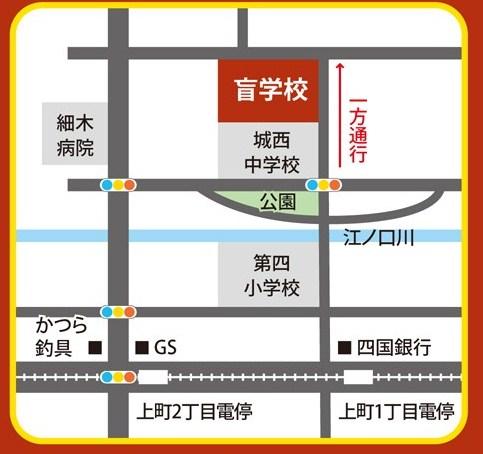 事務室前・校門　城西中学校　南東角の信号より北上して(一方通行)、城西中学校グラウンド沿いに行くと、左側に校門があります。駐車については誘導します。申し込み・問い合わせ先●高知県立盲学校・サポート部（理解・啓発担当）上光（うえみつ）まで〒780-0926　高知市大膳町6-32 　電 話　０８８－８２３－８７２１　　　　　　　　　　　　　　　 ＦＡＸ　０８８－８７３－９６４３ http://www.kochinet.ed.jp/mo-s　申し込み用紙は学校ホームページからダウンロードできます 　　　申し込みの必要な講座についてはFAX送信か郵送でお願いします。